UNITED NATIONS CAPITAL DEVELOPMENT FUND (UNCDF)DEVELOPPEMENT dES produitS D’EPARGne Et crédit NUMERIQUESAPPEL A CANDIDATURESDate limite de soumission : 25 mai 2020DESCRIPTION DE L’APPEL A CANDIDATUREINTRODUCTION AU PROGRAMMEL’UNCDF est l’agence d’investissement des Nations Unies pour les 48 pays les moins avancés du monde (PMA). Dans le cadre de son mandat de fourniture de capitaux et d’instruments d’investissement, l’UNCDF offre des modèles de financement « au dernier kilomètre » permettant de débloquer les ressources publiques et privées, notamment au niveau national, afin de réduire la pauvreté et d’encourager le développement économique local.Le projet « Action, Changement, Transformation par l’Inclusion financière » en sigle ACTIF (Oct 2017-Fev 2021, budget 5,8 millions USD) est mis en œuvre conjointement par le PNUD et UNCDF sur financement de l’Ambassade de Suède en RDC. Il a pour objectif de réduire l’exclusion financière pour contribuer à la réalisation (1) des Objectifs de développement durable (ODD), notamment ceux relatifs à l’atténuation de la pauvreté, à la croissance inclusive et à la réduction des inégalités et (2) des objectifs nationaux d’atténuation de la pauvreté. En cohérence avec les priorités nationales en matière d’inclusion financière, le Projet ACTIF entend améliorer l’efficacité opérationnelle des institutions financières partenaires pour leur permettre d’offrir des services d’épargne, crédit ou transferts d’argent répondant aux besoins des micro-entrepreneurs, hommes, femmes, jeunes y compris en milieu rural. C’est ainsi que le Projet ACTIF a appuyé l’acquisition de solutions d’information et de gestion (SIG) adaptées pour permettre à ces institutions de se positionner dans les innovations offertes par la banque à distance et la finance digitale au profit de leurs clients. C’est dans ce cadre que le Projet ACTIF lance le présent appel à candidatures visant le développement de services d’épargne et de crédit numériques pour le secteur de la microfinance en RDC. Le Projet vise à toucher au moins 100.000 nouveaux bénéficiaires à faible revenu (dont 55% seront des femmes) à travers les appuis aux prestataires de services financiers pour développer des produits innovants ciblant les femmes et les jeunes y compris en milieu rural.OBJECTIFS DE L’APPEL A CANDIDATURE  Objectifs du projet L'objectif de cet appel à candidature est d’augmenter l’inclusion financière des adultes (hommes et femmes) par une assistance à la mise sur le marché d’un produit innovant de finance digitale : l’épargne et le crédit numérique. Nous entendons par crédit digital une opération de prêt par une banque, une IMF ou une Coopec qui est octroyée aux bénéficiaires par l’émission de la monnaie électronique au moyen d’infrastructures numériques. Cette opération de prêt doit respecter au moins deux des caractéristiques suivantes :Délai de prise de décision instantanéProcessus de gestion des risques automatiséInformations sur le crédit accessibles à distance ainsi que paiements effectuésL’institution financière porte le risque du crédit et peut travailler avec des partenaires pour le déboursement et le remboursement du crédit avec de la monnaie électronique.Entites impliques dans le projetUNCDF cherche à accompagner un consortium ou partenariat pour la mise sur le marché d’un produit innovant de finance digitale : le crédit digital.UNCDFUNCDF fournira une subvention financière a un consortium/partenariat d’entités juridiques qui sera sélectionné afin de l’assister dans l’une ou plusieurs des phases suivantes de son projet de crédit digital : (1) Etude de marché, (2) définition de produit et prototypage, et (3) lancement et gestion du pilote.Partenaires UNCDF est disposé à accompagner un partenariat parmi les catégories suivantes :BanqueSystème Financier DécentraliséPrestataire de services de « credit scoring »Institution non bancaire prestataire de services financiersFintechs Si le soumissionnaire est un groupe d’entités juridiques devant former ou ayant formé un consortium ou un partenariat lors du dépôt de la soumission, elles doivent confirmer dans le cadre de leur soumission : (i) qu’elles ont désigné une partie en tant qu’entité principale, dûment habilitée à obliger juridiquement les membres du consortium ou partenariat de manière solidaire, ceci devant être démontré à l’aide d’un accord dûment authentifié entre lesdites entités juridiques qui devra être joint à la soumission ; et (ii) que si le contrat leur est attribué, il sera conclu entre l’ UNCDF et l’entité principale désignée qui agira pour le compte de l’ensemble des entités juridiques composant le partenariat.Une fois la soumission déposée auprès de l’UNCDF, l’entité principale désignée pour représenter la coentreprise ne pourra pas être changée sans le consentement préalable et écrit de l’UNCDF. En outre, ni l’entité principale, ni les entités juridiques membres de la coentreprise ne pourront :a)	déposer une autre soumission à titre individuel ; oub)	en tant qu’entité principale ou membre d’une autre coentreprise déposant une autre soumission.La candidature doit être soumise par le chef de file du partenariat.  La conduite du projet du début jusqu’à la fin demeure sous sa responsabilité. Il revient au chef de file de garantir l’engagement de ses différents partenaires pour garantir la pérennité du projet jusqu’à son termeLa convention d’assistance technique et/ou financière de UNCDF sera signée par l’entité juridique principale désignée par les autres membres du partenariat. Attentes vis-à-vis du partenariatA travers sa candidature, le groupement soumissionnaire au présent appel à candidature devra répondre aux questions suivantes :Comment le projet va particulièrement répondre aux besoins de l’une de ces catégories : les non bancarisés, les populations pauvres dans le milieu rural , les femmes, les jeunes ?Quel est l’impact attendu du projet sur l’inclusion financière en République démocratique du Congo ?Comment est-ce que le produit innove par rapport aux solutions traditionnelles d’accès au crédit ?Quel impact le projet aura sur les populations et les entreprises de certains secteurs économiques clés en République démocratique du Congo : agriculture, commerce, services ?ACTIVITES ATTENDUES ET PLAN DE TRAVAILACTIVITES ATTENDUESEtant donné que cet appel à candidature a pour finalité le lancement d’un pilote sur le crédit digital en République démocratique du Congo , il est attendu du groupement que les membres puissent exécuter l’ensemble des activités nécessaires pour la mise sur le marché de ce produit. Les types d’activités (à titre indicatif) sont citées ci-dessous de façon non exhaustive :Il n’est pas exclu que le groupement propose d’autres activités pertinentes permettant d’atteindre les résultats recherchés. PLAN DE TRAVAIL Il est demandé au consortium/partenariat de présenter un plan d’action concret et réaliste en conformité avec les termes de la section 5 du présent appel à candidature. Le groupement devra inclure un plan de travail du projet détaillant clairement les actions déjà entreprises et les actions restantes à exécuter pour le lancement du pilote sur le crédit digital. Les phases suivantes devront apparaitre clairement sur le plan de travailPhase 1 : Recherche / Etude de marché Phase 2 : Définition de produit et prototypagePhase 3 : Développements techniquesPhase 4 : PilotePhase 5 : Clôture du ProjetLa section 2.4 « Plan de travail détaillé » de l’annexe 2 permet au soumissionnaire de présenter de façon exhaustive, le plan de travail ainsi que les livrables du projet.BUDGET PREVISIONNEL ET MECANISMES DE FINANCEMENTDans son approche classique de facilitateur de l’inclusion financière à travers le digital/numérique, UNCDF à travers le Projet ACTIF en RDC  apporte une assistance technique et/ou financière à ses partenaires. Dans le cadre de ce projet, afin d’atteindre efficacement les résultats, UNCDF mettra à disposition du consortium/partenariat deux volets de financement :Une subvention financière pour résorber certains coûts fixes liés au projet. Le montant de l’enveloppe ne pourra en aucun cas excéder 100.000 dollars US ;Et/ou Une assistance technique qui pourra prendre la forme d’un prestataire de services techniques on-site ou off-site pour la réalisation d’études, d’audits, d’analyses diverses directement liées au projet. L’UNCDF sera la seule autorité contractante conformément aux règles et réglementations de l’UNCDF relatives aux prestataires de service. La portée du travail d’assistance technique en termes de besoins et activités nécessaires pour les membres du partenariat devra être détaillé dans l’Annexe 2 « Modèle de soumission ». Il ne sera pas nécessaire d’en détailler le budget dans l’Annexe 2.UNCDF ayant une approche du financement basée sur les résultats, il est prévu au moins 3 échelonnements dans le financement de la subvention (voir le tableau ci-dessous).Cet échelonnement montre au groupement qu’il doit avoir la capacité de préfinancer le projet sur les différentes phases concernées. En outre, la participation financière des membres du partenariat sous forme d’investissement dans le projet est un facteur qui sera pris en compte tel que décrit au paragraphe 5.3 «  Critères de sélection » . TERMES DE L’ACCORDDomaine couvert par l’accord : L’accord qui sera signé entre UNCDF et le partenaire sera sous la forme d’une subvention et/ou d’une assistance techniqueDate de signature de l’accord : La signature de l’accord entre UNCDF et le groupement est prévu au plus tard en fin mai 2020Durée de l’accord : L’accord est prévu pour une durée de 9 mois à partir de la date du démarrage de projetLangue en vigueur : Les réponses à cet appel à candidature, le processus de sélection, l’accord, l’exécution du projet ; ainsi que toutes les communications sur ce projet seront effectuées en langue française. CRITERES ET CONDITIONS DE SELECTION Du Consortium/partenariatDOCUMENTS A FOURNIR PAR LE CONSORTIUM/PARTENARIATTel que défini au paragraphe 2, l’entité principale du partenariat à cet appel à candidature doit fournir les documents ci-après lors de la soumission de son offre :Une copie des documents légaux d’enregistrement du soumissionaire ; les statuts, ou un document équivalent si le soumissionnaire n'est pas une société ;La liste des membres du conseil de direction, leurs CV et leurs désignations dûment certifiées par le secrétaire général ou son document équivalent si le soumissionnaire n'est pas une société ;La liste des actionnaires et autres entités qui détiennent au moins 5% des actions et autres participations ou son équivalent si le soumissionnaire n'est pas une société ;Une copie du certificat d'impôt ou de paiement délivré par l’autorité fiscale compétente qui atteste que le soumissionnaire est conforme à ses obligations en matière de paiement d'impôts ou d'attestation d'exemption fiscale, si le soumissionnaire jouit d'un tel privilège ;Les états financiers audités des trois (3) dernières années si l’entité exerce depuis plus de 3 ans;Des références sur des projets similaires ; Un accord de partenariat ou un protocole d’accord dûment authentifié entre le chef de file et le / les partenaires du groupement qui désigne une partie en tant qu’entité principale, dûment habilitée à obliger juridiquement les membres du consortium ou partenariat de manière solidaire.Une fois la soumission déposée auprès de l’UNCDF, l’entité principale désignée pour représenter le consortium/ partenariat ne pourra pas être changée sans le consentement préalable et écrit de’ l’UNCDF. En outre, ni l’entité principale, ni les entités juridiques membres de la coentreprise ne pourront : (i) déposer une autre soumission à titre individuel ; (ii) ou en tant qu’entité principale ou membre d’une autre consortium/partenariat déposant une autre soumission.L’annexe 1 dûment complétée et signée par le soumissionnaire (et chaque membre du groupement) ;L’annexe 2 dûment complétée et signée par le soumissionnaire.Durant le processus de sélection du groupement partenaire, il pourra être demandé les mêmes informations de a) à f) pour chaque membre du groupement.CRITERES D’ELIGIBILITEL’entité principale du consortium/partenariat devra être éligible aux critères suivants :Confirmer par écrit (Annexe 1) avoir lu et accepté le modèle de l’Accord de Performance à signer avec UNCDF et sans objection au langage standard ;Avoir son siège légal sur le territoire de la République démocratique du Congo et y mener ses activités ;Avoir l’autorisation légale d’exercer des activités liées au crédit ou à la monnaie électronique en République démocratique du Congo;Ne pas être en état ou avoir fait l'objet d'une procédure de faillite, de liquidation, de règlement judiciaire, de sauvegarde, de cessation d'activité ou être dans toute situation analogue résultant d’une procédure de même nature ;Ne pas figurer sur les listes de sanctions financières adoptées par les Nations Unies, notamment au titre de la lutte contre le financement du terrorisme et contre les atteintes à la paix et à la sécurité internationales ;Avoir rempli les obligations relatives au paiement des cotisations de sécurité sociale ou des obligations relatives au paiement des impôts selon les dispositions légales en RDC où le soumissionnaire est établi ;Soumettre une application complète en ligne avec les instructions du paragraphe 5.3 des documents à présenter.En outre, ni l’entité principale, ni les entités juridiques membres de la coentreprise ne pourront : (i) déposer une autre soumission à titre individuel ; (ii) ou en tant qu’entité principale ou membre d’une autre consortium/partenariat déposant une autre soumission.Les autres membres du partenariat devront être éligibles sur les points a), d), e).CRITERES DE Sélection Le Critère de sélection du partenaire se basera sur le score combiné le plus élevé de la soumission technique comptant pour 70 % et la soumission financière pour 30 %.Soumission technique (70 %)Le groupe partenaire qui sera sélectionné est celui qui aura le meilleur score au-dessus de 70 qui est le score minimum de passage.Soumission financière (30 % du scoring)L’évaluation se fera en en combinant les deux facteurs suivants:Total (100%)SOUMISSION DE L’APPEL D’OFFREToute question de clarification doit être adressée par e-mail à Sabine Mensah : Les questions peuvent être soumises au plus tard , 18h00 GMT.Les questions doivent être posées par courrier électronique, aux adresses suivantes : sabine.mensah@uncdf.org; monah.andriambalo@uncdf.org veuillez utiliser la référence : " Appel à candidature concernant le développement des produits d’épargne et crédit numériques en République démocratique du Congo ".Le point focal du projet pour l’organisation est: monah.andriambalo@uncdf.org ; téléphone : +243 810017135L’offre doit être soumise en français suivant le format en annexe 2Le sujet de l’e-mail de soumission de l’offre doit être : Appel à candidature concernant le développement de produits d’épargne et crédit numériques en République démocratique du Congo L’offre doit être soumise par e-mail à l’adresse suivante : soumissions.cd@undp.org; Le dossier de soumission des offres ne devrait excéder 10 pages et 10 MB (taille du fichier transmis par courriel) ; autrement, il serait judicieux de faire plusieurs envois séparés.La date limite pour la soumission est le : 25 mai 2020.ANNEXE 1: LETTRE DE SOUMISSION [inclure l’adresse du soumissionnaire][inclure la date]À :	[Nom et adresse du Client]Madame/Monsieur,Nous, soussignés, avons l’honneur de vous proposer notre offre, pour le développement d’un produit de crédit digital en République Démocratique du Congo conformément à votre demande d’appel d’offre daté du [Insérer la date] et à notre Offre. Nous vous soumettons par la présente notre proposition technique et financière.Nous déclarons que : tous les renseignements et déclarations figurant dans notre offre sont exacts et nous reconnaissons que toute fausse déclaration contenue dans ladite offre conduira au rejet de notre proposition par UNCDF;nous ne sommes pas en état de faillite et n’avons pas fait l'objet d'une procédure de liquidation, de règlement judiciaire, de litige, de cessation d'activité ni d’aucune situation analogue résultant d’une procédure de même nature ;Nous reconnaissons et acceptons les obligations et les responsabilités qui s’imposent à nous dans cet appel à candidature ainsi que le format de l’Accord de subvention et/ou d’assistance technique de UNCDF.Par conséquent, si notre offre était acceptée, nous serions prêts à signer et à accepter le langage juridique, sans modification, de l’Accord de subvention et/ou d’assistance technique de UNCDF. Nous reconnaissons que nous supporterons tous les frais afférents à la préparation et à la présentation de cette offre, et que UNCDF n’est en aucun cas responsable de ces frais ni tenu de les rembourser, quels que soient le déroulement ou les résultats du processus de sélection.Nous reconnaissons et acceptons que UNCDF se réserve le droit d’annuler la procédure et de rejeter toutes les offres à tout moment avant l’attribution de l’accord, sans encourir de ce fait une responsabilité quelconque vis-à-vis du soumissionnaire.Veuillez agréer, Mesdames/Messieurs, l’assurance de notre considération distinguée.Signature du représentant habilité : __________________________________________________________Nom et titre du signataire : _________________________________________________________________En qualité de : ____________________________________________________________________________Contacts (téléphone et courriel) : _____________________________________________________________[Veuillez mettre le sceau de votre organisation si disponible] ANNEXE 2 : MODELE DE SOUMISSION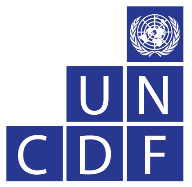 République Démocratique du CongoNote ConceptuelleNom du Chef de file: Nom des membres du groupement: Type de support: Accord de subvention et/ou Assistance techniqueDates de début/Fin du projet: Version du document: Jour/Mois/Année Préparé par: Nom, fonction, organisation Contexte Présentation des membres du groupementPrésenter les informations propres suivantes :Industrie et secteur Part de marché Actionnariat, structure du groupePrésence géographiqueCompétitionProduits et service proposésProposition de valeurStructure clientsCanaux de distributionStratégie des membres du groupement en matière de Services Financiers Numériques (SFN)Expériences en matière de SFN à ce jourÉvolution récente, taux de pénétration actuels, principaux indicateurs financières et opérationnels de chaque membre du groupVision, opportunités, plans d’expansion et d'amélioration de l’offre de produits et de services financiers numériquesProposition de valeur Type de partenariat(s) en place ou prévu(s) en vue de fournir et d’accroitre les SFNCiblage actuel ou prévu des groupes de population rurale et des femmesRègles et principes de protection des consommateurs en vigueur ou prévusStructure organisationnelle : Existe-t-il un département distinct en charge des SFN ? Combien de personnes y travaillent ?Mécanismes et systèmes de suivi internes, en place ou prévus pour suivre les objectifs de SFNDéfis et renforcement de capacitésLes défis actuels rencontrés par les membres du groupement pour répondre à leurs objectifs SFNLes besoins identifiés en termes de renforcement de capacités et la portée des activités du prestataires de services techniques.Conformité et questions réglementaires, besoins technologiquesApproche et objectifs proposésObjectifs du projetQuels sont les objectifs à court et long terme du produit de crédit digital?Le(s)quel(s) des besoins exprimé(s) au point précédent (défis et besoins) sera(ont) couvert(s) par l’appui de UNCDF ?Détails du projetDécrire l’approche proposée pour atteindre les objectifs du projet, en particulier:La séquence des activités: mentionner les différentes phases et jalons (milestones). Les activités sont détaillées dans le plan de travail ci-dessous (2.4) ; Les parties et partenaires impliqués: banques, opérateurs télécoms, agrégateurs, caractéristiques des distributeurs concernés par le projet, clients visés, autres bailleurs de fonds éventuels ou programmes UNCDF impliqués, etc.Indicateurs clés de performance (Key Performance Indicators - KPI)Les indicateurs clés de performance (KPI), ciblés dans le cadre du projet sont déclinés ci-dessous. Les indicateurs qui seront définis permettront de mesurer les résultats du projet.Plan de travail détailléVeuillez élaborer un calendrier des activités pour chaque phase (phase I, phase II et phase III) et les étapes clés pour atteindre vos objectifs. Faire apparaître les activités déjà réalisées s’il y en eu.Budget du projetSur base du budget prévu pour le présent projet tel que mentionné au point 3 (budget prévisionnel et mécanisme de financement) de l’appel à candidature, veuillez décliner le budget du projet par livrable pour chaque phase (phase I, phase II, phase III, …) et par ligne budgétaire.Hypothèses, Risques et mesures d’atténuationVeuillez décliner les risques, ainsi que les actions que vous comptez mettre en œuvre de manière proactive et corrective pour le succès du projet.AnnexesInclure en annexes les documents à fournir par le soumissionnaire (référencés au point 5.1 de l’appel à candidature) et d’autres informations jugées utiles.PhaseActivitésAnalyse & PreparationAnalyse juridique et règlementaires sur les opportunités et défis pour la mise en place des services d’épargne et de crédits numériques Analyse & PreparationEnquête de marché : évaluation qualitative et quantitativeAnalyse & PreparationConsolidation des données, examen, évaluation et développement des principales conclusions de l'enquête de marché et de l’analyse juridique et règlementairesDéfinition de produit et prototypageDéveloppement du Prototype produitDéfinition de produit et prototypageMise en place des manuels de produits, procédure opérationnelle standard et formats en conformité avec les dispositions de loi et réglementairesDéfinition de produit et prototypagePlan d’affaire et projections Définition de produit et prototypageDéfinir et développer la stratégie du produit, y compris la stratégie de marketing et de distribution et de gestion des relations clientsDéfinition de produit et prototypageDéfinir et développer la stratégie et les différents atouts de risque de crédit qui peut inclure aussi le développement d’un « crédit scoring » en utilisant des algorithmes. Développement techniqueDéfinir les besoins d'infrastructure, les exigences en matière de ressources humaines et les exigences relatives aux systèmes d’information et de gestion (SIG) avant de lancer le pilotageDéveloppement techniqueInstallation et exécution de plusieurs tests de la plateforme de paiement pour être dûment intégrésDéveloppement techniqueApprobation de la disponibilité opérationnelle de la technologiePilote du produitDéveloppement du plan de pilote Pilote du produitDéveloppement du matériel de formationPilote du produitLivraison des séances de formation pour le personnelPilote du produitLancement de la stratégie de marketing et du pilotePilote du produitSupervision et maintenances de la plateforme de paiementPilote du produitSuivi journalier du projetPilote du produitRévision et mise à jour des manuels et procédures  Pilote du produitAffiner les projections et les caractéristiques du prototype de crédit digital si nécessaireClôture du projetEvaluation final du projet : examen de résultats atteints, analyse des éventuels écarts, viabilité et pérennité du projet ; recommandations et leçons apprise.Concevoir une boîte à outils pour le développement d’un produit de crédit digitalClôture du projetAtelier de restitutionÉchelonnement de la subventionPourcentage de la subventionLivrables à fournir par le partenaire pour valider le payement1ère tranche : A la signature de la convention de partenariat25% du total de l’appui financierDocument de projet finaliséAccord de subvention signée par toutes les parties2ème tranche : 40% du total de l’appui financier(*Les délais et les livrables pour valider cette tranche de paiement seront définis une fois le partenaire sélectionné)3ème tranche : 30% du total de l’appui financier(*Les délais et les livrables pour valider cette tranche de paiement seront définis une fois le partenaire sélectionné)Evaluation de l’offre techniqueEvaluation de l’offre techniqueNombre de points maximauxEvaluation de l’offre techniqueEvaluation de l’offre techniqueNombre de points maximaux1Sur la capacité du partenaire a démontré de façon objective comment le projet va être conduit du début jusqu’à la fin et comment les résultats attendus par UNCDF seront atteints :  Clarté de la stratégie, plan de travail et calendrier…202Comment le partenaire a démontré la viabilité et la pérennisation du projet : Méthodologie proposée, plan d'affaires, indicateurs de performance ; … ?153Comment le partenaire a démontré en quoi le développement d’un produit de crédit digital fait partie intégrante du plan stratégique de chaque membre du groupement ? 104Comment le partenaire a détaillé les ressources humaines et techniques disponibles pour le projet ainsi que leurs profils ;  la capacité des membres à mobiliser des compétences adaptées pour le projet ; l’infrastructure technique des membres au niveau des systèmes d’information et de gestion et des capacités techniques d’intégration105Comment le partenaire a spécifié la proportion cofinancée sur la totalité du budget du projet et les activités couvertes par le cofinancement : Viabilité financière des membres et de leur capacité de co-financement du projet ; … ?206Comment le partenaire a renseigné les partenariats existant, leur nature et comment ces partenariats ou de nouveaux partenariats seront mobilisés pour le succès du projet : Qualité des partenariats existant et capacité à exploiter ce partenariat ou à mobiliser un nouveau partenariat dans le projet ?25MAXIMUM100Evaluation Financière Evaluation Financière le prix de la soumission par rapport au prix le plus bas des soumissions reçues par UNCDF30le montant de cofinancement des groupements investissant le plus parmi les soumissions reçues par UNCDF70Indicateurs clés de performance (KPI)Ligne de BaseCibleNombre de clients actifs du produit d'épargne developpé avec le soutien de UNCDF – désagrégé par femmes et jeunesNombre de clients enregistrés du produit d'épargne developpé avec le soutien de UNCDF – désagrégé par femmes et jeunesNombre de clients actifs du produit de crédit numérique developpé avec le soutien de UNCDF – désagrégé par femmes et jeunesNombre de clients enregistrés du produit de crédit numérique developpé avec le soutien de UNCDF – désagrégé par femmes et jeunesValeur totale mobilisée par le produit d'épargneNombre de crédits digitaux accordésValeur totale des crédits digitaux accordésNombre de clients actifs du produit d'épargne developpé avec le soutien de UNCDF – désagrégé par femmes et jeunes#ActivitésLivrablesPartie responsable*Délai estiméPhase I : [Insérer l’intitulé de la phase 1 du projet]Phase I : [Insérer l’intitulé de la phase 1 du projet]Phase I : [Insérer l’intitulé de la phase 1 du projet]Phase I : [Insérer l’intitulé de la phase 1 du projet]Phase I : [Insérer l’intitulé de la phase 1 du projet]1.11.21.3…Phase II : [Insérer l’intitulé de la phase 2 du projet]Phase II : [Insérer l’intitulé de la phase 2 du projet]Phase II : [Insérer l’intitulé de la phase 2 du projet]Phase II : [Insérer l’intitulé de la phase 2 du projet]Phase II : [Insérer l’intitulé de la phase 2 du projet]2.12.22.3…Phase III : [Insérer l’intitulé de la phase 3 du projet]Phase III : [Insérer l’intitulé de la phase 3 du projet]Phase III : [Insérer l’intitulé de la phase 3 du projet]Phase III : [Insérer l’intitulé de la phase 3 du projet]Phase III : [Insérer l’intitulé de la phase 3 du projet]3.13.23.3…BUDGET PAR LIVRABLEBUDGET PAR LIVRABLEBUDGET PAR LIVRABLEBUDGET PAR LIVRABLEPHASE I Montant (USD) demandé à ACTIFContrepartie du partenaire (USD)Total (USD)Total Phase IPHASE IITotal Phase IIPHASE …Total Phase I +II + …100.000 USD maximum#Description des hypothèses et risquesCatégoriesImpact et probabilitéEvaluation des risques/ Réponses à apporter/ Gestion du risque